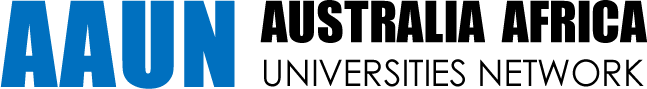 Australia-Africa Universities Network Partnership & Research Development Fund - Guidelines (Deadline 7 Nov 2014)The Australia-Africa Universities Network (AAUN) is a consortium of Australian Universities, working with African partner universities to sustain research and education collaboration and leadership across areas of priority for Australia and Africa; and to marshal Australian and African expertise as an equal partnership to address challenges both continents face. The areas of research focus with proposed scale of funding: The AAUN will accept applications for new and existing PRDF projects. For existing projects, applicants must demonstrate progress in 2013-14. Any current PRDF project should provide a report on the past year outcomes by 31 October 2014 on the template provided to them, sending this with the new application. What is the AAUN Partnership & Research Development Fund (PRDF)?The PRDF offers catalytic grants of an average of $AUD 10,000 to foster partnership in the network, including new members, and support planning workshops and research collaborations, that address distinct mutual challenges. The PRDF provides one year of catalytic seed funding with the firm expectation that funded projects will be excellent, build specialist teas, achieve impact and be sustainable through the early identification of additional external funding.  What can PRDF funds be used for?PRDF funds may cover the costs of exploratory research initiatives, targeted workshops, faculty exchanges and the formation of collaborative networks, among other activities.  Applications that incorporate a research mobility component for early career researchers and postgraduate students are encouraged. The PRDF will not cover salaries or salary supplementation, equipment depreciation, scholarships, course fees and bench fees.  Am I eligible to apply?The PRDF is open only to academic staff (faculty members) at AAUN member universities (see http://aaun.edu.au/membership/). Applications must first be approved for submission through an internal review at the principal investigator’s university to ensure strategic alignment and support. Applications are submitted to AAUN through the AAUN Secretariat (Africa or Australia) (see information at the end of this document). Proposals must engage at least three AAUN member universities (with involvement from African AND Australian Universities). The collaboration can include non-AAUN universities and external partners but must be led by and have an active core of AAUN member universities. In the spirit of the network, activities organised through the proposals should be open to all AAUN members. It is a priority for AAUN to engage newer members in the PRDF.Applicants are encouraged to identify cash or in-kind support for the project from institutions involved, leveraging AAUN support where possible. What are the criteria for assessment?Applications will be assessed against the following criteria:Impact – the proposal is of high quality and addresses a distinct research problem ifor Australia and Africa. The proposal is likely to have significant impact in discovery, application or policy.  Relevance to AAUN Goals – the proposal aligns with AAUN strategic objectives and addresses a high priority area in the listed areas.  Sustainability – the proposal will build longer term international relationships based on genuine commitment by the research partners, and provide a plan for attracting continuing external funding. Teamwork – the proposal involves a team of researchers across relevant disciplines and regions. Proposals that include early-career researchers and PhD students are particularly encouraged and an outline of how this integration will be achieved should be provided.Outcomes – the proposal results in academic publications/dissemination, external funding, policy options in the reasonable future.  Applications will need to be accompanied by:Letters of support from AAUN partner universities confirming official institutional support and specifying any cash or in-kind contributions. Letters of support from external partners, also identifying cash and in-kind contributions.Proposal budget outlining key areas of expenditure (1 page maximum).CVs of principal investigators (1 page maximum each).How do I apply?Applications along with all accompanying documents must be submitted through the AAUN Secretariat (Africa or Australia) (see information at the end of this document) no later than 5pm AEST on 31 Oct 2014.  Applications that are incomplete or received after the closing date will not be considered. Applications will be assessed and ranked by a selection committee from Australia and Africa. The outcomes of the AAUN Research Development Fund will be notified before 31 Nov 2014. What are the financial and reporting obligations?Allocated funds will be deposited in local currency via bank transfer to the Principal Investigator’s nominated university account. Awarded funding should be expended within 12 months. Any unspent funds at the conclusion of the 12-month award period may be returned to the AAUN. Awardees will be required to submit a report to AAUN at the conclusion of the 12-month award period and a second report 4 years after the date of the award.  This reporting is essential in assisting AAUN to track outcomes in order to demonstrate productivity and return on investment. AAUN will send a report template and a reminder by email at these intervals. Awardees who fail to submit satisfactory reports will be ineligible to apply for future AAUN funding. If successful, how does AAUN expect to be acknowledged?Any initiatives funded by the PRDF must adequately credit AAUN, including the display of the AAUN logo. Any publications resulting from a PRDF-funded project must acknowledge AAUN as a supporter or participant. Principal Investigators are welcome and encouraged to participate in AAUN initiatives and events as they arise, including AAUN forums, workshops and AGM, AAUN Annual Report etc. Contact informationAAUN Australia Secretariat: Megan O’Callaghan: aaun.events@sydney.edu.au  AAUN Africa Secretariat: Desiree Homann: Desiree.Homann@up.ac.za Food securityUp to 10 projectsPublic healthUp to 2 projectsEducation Up to 8 projectsMining & MineralsUp to 4 projectsPublic sector reformUp to 2 projectsDevelopment strategies in Africa Up to 2 projects